RAPORT DE ACTIVITATEAL COMISIEI METODICE OM ȘI SOCIETATEAN ȘCOLAR 2019-2020În cursul anului școlar 2019 – 2020, catedra Om și Societate a Liceului de Arte ”Aurel Popp” Satu Mare, a derulat o serie de activități educative.Scopul tuturor activităților a fost dezvoltarea unor aptitudini speciale, antrenarea elevilor în activităţi cât mai variate şi bogate în conţinut, cultivarea interesului pentru activităţi socio-culturale, facilitarea integrării în mediul şcolar, oferirea de suport pentru reuşita şcolară în ansamblul ei, fructificarea talentelor personale şi corelarea aptitudinilor cu atitudinile caracteriale.Componența catedrei:Bako Etelka Anna - Profesor religie reformatăBalog Andras Gyula - Profesor Educație Fizică și Sport Balog Zoltan – Profesor de istorie Cuțin Bianca Laura - Profesor psiholog CJRAE Satu MareDalea Cristian – Profesor religie ortodoxăDarie Rodica – Profesor socio-umane Dragoș Ana Dumitrița - Profesor istorie – responsabil comisieFărcășanu Teodor - Profesor Educație Fizică și Sport Fărcășanu Ramona - Profesor Educație Fizică și Sport Kotai Levente – Profesor socio-umane Mark Anna Blanka - Profesor geografieMolnar Mariana Gabriela - Profesor religie romano-catolicăMotyosovzki Hajnalka – EducatorMihali Nicoleta Mihaela - Profesor consilierVelceleanu Rodica – Profesor geografie1. Proiectarea activităţiiS-au întocmit planificările calendaristice şi s-au elaborat planurile unităţilor de învăţare în conformitate cu prevederile programelor şcolare și ale metodologiilor aflate în vigoare.S-au predat la termen aceste documente școlare.S-au elaborat fişe de lucru  necesare unei bune desfăşurări a demersului didactic.S-au elaborat testele de evaluare inițială, continuă/formativă și finală/sumativă, precum și baremele de corectare și notare, adaptând permanent procesul instructiv-educativ în funcţie de rezultatele acestor testări, pentru a perfecționa demersul didactic.S-a realizat proiectarea activităţilor didactice şi în format electronic, utilizând elemente specifice tehnologiei informaţiei şi a comunicaţiilor: documente în format Microsoft Word și Excel2. Realizarea activităților didacticepredarea la clasă s-a făcut prin centrarea demersului didactic asupra elevilor, prin urmărirea permanentă a obţinerii performanţei şcolare.în procesul instructiv-educativ s-au utilizat și metode și strategii didactice capabile să stimuleze implicarea activă, gândirea elevului şi să-i formeze deprinderi de studiu - învăţarea prin proiecte, investigația sau portofoliile.S-au aplicat constant metode didactice activ-participative în cadrul orelor de istorie atât pentru dezvoltarea competenţelor, abilităţilor şi deprinderilor intelectuale, cât și a celor practice. S-au utilizat tehnici şi mijloace TIC în cadrul orelor de curs (proiector multimedia, internet, prezentări Power Point), atât pentru proiectarea şi derularea procesului instructiv-educativ, cât şi pentru evaluarea unor proiecte realizate de către elevi.S-a promovat studiul individual şi lucrul în echipă în cadrul proiectelor educaţionale derulate de către elevii noștri pe parcursul anului şcolar.Pentru predarea online s-au folosit platforme, aplicații: google classroom, skype, zoom, whatsapp, facebook.3. Evaluarea rezultatelor învățăriiS-au elaborat şi aplicat teste, precum și bareme de corectare şi notare, în vederea realizării evaluărilor iniţială, continuă şi sumativă, având ca obiectiv stabilirea nivelului dezvoltării cunoştinţelor, aptitudinilor, atitudinilor, valorilor şi competenţelor elevilor mei, gradul în care au fost realizate competențele generale și specifice, precum şi ameliorarea şi dezvoltarea calitativă permanentă a procesului instructiv-educativ.S-au utilizat atât metode de evaluare tradiţionale, clasice (probe orale și probe scrise), cât şi metode clasificate în literatura de specialitate drept metode moderne: evaluarea prin referate, investigații, proiecte şi portofolii. S-a realizat notarea ritmică a elevilor, în conformitate cu prevederile documentelor școlare aflate în vigoare.S-a comunicat cu promptitudine rezultatele evaluărilor, atât elevilor mei, cât și părinților acestora.S-a impus utilizarea autoevaluării şi a interevaluării, ca modalităţi de dezvoltare la elevi a competenţelor evaluative.4. Managementul clasei de eleviS-a realizat consilierea permanentă a elevilor, tratându-i diferenţiat, ca individualităţi, dar şi ca membri ai grupului social care este clasa de elevi.S-a monitorizat şi atenuat/anulat acele comportamente ale elevilor mei care interferau cu învăţarea şi adaptarea socială; rezultatele acestor activităţi s-au răfrânt în mod pozitiv asupra randamentului școlar al acestora, remarcat de către toți membrii consiliului profesoral al clasei.Profesorii diriginți au realizat o serie de activități cu clasa: activități sportive, de socializare, vizite, activități de informare, sensibilizare și conștientizare a populației școlare, cu privire la efectele medico-psiho-sociale ale consumului de canabis din cadrul campaniei ”Pot Altfel” organizată de Centrul de Prevenire, Evaluare și Consiliere Antidrog Satu Mare,.La religia romano-catolică s-a  realizat împreună cu elevii un regulament particular al grupei ce derivă din RI. s-a creat o bază de date: elevi CES, elevi cu părinți plecați în străinătate, elevi cu dificultăți de învățare, elevi cu probleme de sănătate, elevi aflați în centre de plasament s-au folosit strategii de lucru diversificate în abordarea diferențiată a beneficiarilor s-au implicat elevii în activități ce vizează buna practicăs-a folosit un sistem personalizat de recompense  a elevilor 5. Managementul carierei și al dezvoltării personaleS-a participat la consiliile profesorale organizate în şcoală.S-a participat la Consfătuirile organizate de către ISJ Satu Mare, cu inspectorii de specialitate.S-a avansat în gradul didactic.S-a colaborat activ cu ISJ Satu Mare, ca membri ai Comisiei pentru organizarea și desfășurarea Olimpiadei județene de Istorie.S-a participat, în calitate de asistenți și evaluatori, la desfășurarea examenului de bacalaureat.Existența unei relaţii de colaborare şi comunicare permanentă cu celelalte cadre didactice, cu conducerea unității de învățământ, dar şi cu elevii şi părinţii acestora.S-a realizat şi actualizat portofoliile personale ori de câte ori au apărul modificări şi noi achiziţii profesionale.  S-au realizat consultații online în vederea pregătirii elevilor pentru examenul de Bacalaureat la disciplina istorie și geografie.S-a part Participarea la cursurile de formare continuă organizate de ISJ, CCD sau alte instituţii de specialitateParticiparea la cursurile de formare organizate pe plan localActivitatea desfăşurată în calitate de mentor/formatorS-a avansat în grade didactice.În semestrul I, doamna Molnar Gabriela a participat la activitatea metodică organizată la Școala Gimnazială din Turulung în data de 28.10.2020În vederea demersului educațional online în semestrul II s-a studiat platforma Google Classroom, Adservio și Zoom pentru o bună desfășurare a activităților de predare-învățare online.s-au diseminat informațiile dobândite la cursurile de formare/dezvoltare profesională s-a intervenit în cadrul comisiei metodice/consilii profesorale Prezentare ”Absenteismul”, un flagel prezent, a participat la toate activitățile metodice organizate în cadrul CJRAE s-a participat la toate ședințele Consiliului profesoral din CJRAE și din unitatea școlară s-a oferit în cadrul Comisiei metodice a Diriginților diferite materiale utile diriginților Doamna, Mihali Nicoleta, a  organizat acțiuni la nivelul unității de învățământ, campania Fructelor și legumelor donate, campania antidrog, realizare de expoziții - afișe, postere, a realizat materiale informative pentru popularizarea activității de consiliere psihopedagogică Dragoș Dumitrița – profesor de istorie, responsabil catedră, a realizat următoarele activități:	S-a implicat în organizarea spectacolului de 1 DecembrieA folosit prezentări power point și jocuri online la clasa a V-aA pregătit elevii claselor terminale pentru examenul de bacalaureat, proba E c) -istorie, prin predarea materiei, rezolvarea unor subiecte de bacalaureat.În 29 și 31 ianuarie a realizat o simulare a examenului de bacalaureat la clasele a XII-aA desfășurat activități în cadrul Proiectului ROSE A informat membrii catedrei în legătură cu noutățile existente Este dirigintă la clasa a XI-a Aa participat, în calitate de evaluator, la desfășurarea examenului de Bacalaureat a participat, în calitate de evaluator și în comisia de contestații a examenului de BacalaureatCuțin Bianca Laura – Profesor Psiholog s-a implicat în:Organizarea de activități extracurriculare și de voluntariat propuse de beneficiarii pentru educațieÎncheierea unor parteneriate și colaborări cu instituții publiceși private pentru desfășurarea  activităților extracurriculare și de voluntariat Folosirea unor modele de teste folosite la nivel naţional (exemplu modelele de teste de la evaluarea iniţială). Săptămâna legumelor și fructelor donate”„Săptămâna inimilor darnice”Activități de voluntariat cu elevii clasei a XII-a A, în cadrul Strategiei Naționale de Acțiune Comunitară Organizarea Festivalului Voluntariatului Satu MareCursuri de Educație parentalăBako Etelka Anna – profesor religie reformatăÎn 31 octombrie a celebrat Ziua Reformației (realizarea de desene, expoziții, lucrări manuale) .Balog ZoltanA realizat activități în cadrul proiectului ROSEA realizat la clasă activități specifice zilei Holocaustului din RomâniaBalogh Andras Gyula – profesor Educație Fizică și Sport a realizat:Excursii cu bicicletaȘtrandPatinoarVizitarea Turnului de PompieriDalea Sebastian Gabriel:              - A întocmit proiecte didactice şi am aplicat metode moderne activ-participative.               - În cadrul orelor de curs, a utilizat materialele şi auxiliarele şcolare existente în                  dotare şi mijloace TIC.Mark Anna Blanka – profesor geografieA utilizat frecvent materiale digitale (programul INTUITEXT, prezentări PP, jocuri interactive on-line, jocuri cartografice) în predarea geografiei la toate clasele. A pregătit elevii claselor terminale pentru examenul de bacalaureat, proba E D)-geografie, prin predarea materiei, rezolvarea unor subiecte de bacalaureat, utilizarea unor prezentări PP pentru aprofundarea materiei învățate, pentru a crește atât gradul de promovabilitate la bacalaureat cât și rezultatele obținute la materia predată.A  utilizat tehnicile şi mijloacele TIC în cadrul orelor de curs (proiector multimedia, internet, prezentări Power Point), atât pentru proiectarea şi derularea procesului instructiv-educativ, cât şi pentru evaluarea unor proiecte realizate de către elevii mei;A  utilizat pagini web cu materiale interactive pentru orele de geografie: seterra.net, geogra.ro, profudegeogra.roa realizat quizuri interactive pe pagina kahoot.com si am utilizat in timpul orelor de curs la clasele VII A, B, respectiv clasa VIII Ba  utilizat site-uri web cu suporturi cartografice interactive- geogra.ro, seterra.neta siusținut online lucrarea de gradul didactic I, în mai, 2020Mihali Nicoleta Mihaela – Profesor consiliera realizat un portofoliu cu proiecte didactice , un portofoliu cu materiale didactice postate online elaborarea materialelor didactice  a fost făcută și  în format electronic, elaborare materiale privind oferta educațională a școlii a elaborat programe de prevenție/intervenție/dezvoltare personală: Program de preventie “Învață să înveți ”- managementul învățării ”Capcana furiei” program de devzoltare a abilităţilor emoţionale şi de comunicare -managementul emoțiilorProgram de prevenție pentru un stil de viață sănătos ”Drogurile”- iluzia secolului XXIProgram de orientare școlară și profesională ”Eu și cariera mea”Managementul emoțiilor- program desfașurat on line A personalizat, trasee educaționale a elevilor cu CES a realizat activități de consiliere a elevilor cu CESa accesat diverse platforme online atât pentru elevi cât și pentru părinți a mediatizat anumite activități în presăam participat la anumite activităţi extracurriculare  la nivelul școlii, cum ar fi: colaborări cu CPECA, IPJa implementat un program OSP a realizat și un program de intervenție pe tema invățării ”Învață să înveți” Molnar Mariana GabrielaÎn procesul de predare-învățare a folosit diferite metode active și interactive cum ar fi: jocul didactic, dramatizarea, metoda proiectului, metoda KETT. A aplicat metode diferențiate ținând cont de particularitățile clasei, elevilor. A folosit instrumente de lucru precum laptop, proiector, mijloace audio-vizuale, internet. Motyosovzki Hajnalka  A parcurs temele cuprinse în planificarea anuală și cea semestrială țintind obiectivele propuse.  Ca metode și procedee didactice a utilizat: convorbirea, prezentarea, explicația brainstorming, proiectul, munca în echipăCu ocazia zilei naționale a drepturilor copiilor, 20 noiembrie, cu elevii clasei a V-a a realizat afișe denumite:  Harta cu drepturile copilului- în care fiecare echipă de lucru avea sarcina de a alege unul dintre drepturile copiilor și să adune informații, să realizeze desene, astfel realizând un afiș pe tema dată. Fiecare echipă prezenta  munca realizată, ceilalți având posibilitatea de a oferi  feed-back echipei respective.În clasa a VI-a B elevii au contribuit la realizarea unui panou ilustrând componente ale culturii prin desene și descrire (tradiții și obiceiuri, limbă, istorie).  Velceleanu Rodica a utilizat diverse metode și procedee didactice la orele de geografiea aplicat testul inițial la clasa a V-a  și-a întocmit planificările calendaristice și pe unități de învățarea utilizat strategii didactice adecvate învățării geografiei: utilizarea hărților, exerciții pe suporturi cartografice, utilizarea mijloacelor TIC.s-a adaptat învățării online (a utilizat google classroom)6. Contribuția la dezvoltarea instituțională și promovarea imaginii unității școlareca profesori supraveghetori, s-a participat la derularea sesiunilor de simulări și a competențelor pentru examenul de bacalaureat.S-au respectat normele, procedurile de sănătate, securitate şi de protecţia muncii pentru toate tipurile de activităţi desfăşurate, implicându-mă activ în crearea unei culturi a calităţii la nivelul şcolii noastre..Dragoș Dumitrița face parte din Comisia de Curriculum, din Comisia pentru promovarea imaginii școlii, din Comisia de mobilitate Implicarea în realizarea de parteneriate/ proiecte/ programe/ activităţi/contracte de colaborare cu alte instituţiiImplicarea în programe şi proiecte europeneImplicarea în activităţi de promovare a ofertei educaţionaleParticiparea la târguri, expoziţii de promovare a ofertei educaţionale și organizarea/participarea la concursuri de promovare a ofertei educaţionaleOrganizarea/participarea la acţiuni anti-violenţă în cadrul şcoliiContribuţie la diseminarea informaţiilor legate de combaterea comportamentelor nesănătoaseCunoaşterea şi promovarea legislaţiei în vigoareImplicarea şi activarea elevilor şi colegilor în acţiuni de combatere a violenţeiÎntocmirea / semnarea documentelor privind PSI şi protecţia munciiPopularizarea regulilor de securitate a muncii şi de PSI în rândul elevilor și implicarea / participarea la activităţile specifice acestui domeniuS-a participat la Târgul educațieis-au  invitat psihologi din partea ”Asociatiei Caritas„ care au desfasurat  activitati  de autocunoastere, managementul situatiilor de conflict  in cadrul orelor de consiliere si dezvoltare personala a clasei a VII Bs-a participat la activitățile de promovare a ofertei educaționale: Concert de Crăciun, distribuire pe facebook, participare la concursuri.S-au semnat protocoale de colaborare cu IPJ Satu Mare, Poliția de Proximitate  S-au realizat toate activitățile prevăzute în protocoale de colaborare s-au făcut recomandări către alte instituții/ ONG-uri s-au realizat materiale informative, afișe, pliante Mihali Nicoleta este responsabila Comisiei privind violența în școli, membră în Comisia de cercetare disciplinară privind abaterile disciplinare ale elevilor; membră în Comisia pentru frecvență, combaterea și a abandonului școlar s-a  participat la activităţi de instruire, simulare de incendii, s-au semnat documentele privind protecţia muncii şi PSI  instruire pentru situații de urgență 7. Conduita profesionalăÎn ceea ce privește conduita personală, consider că s-a manifestat deschidere și real interes în gestionarea problemelor întâmpinate, atât în activitatea de predare cât și în cea prin care s-a dorit binele școlii.   De asemenea, consider că a existat o relație foarte bună, de colaborare şi comunicare permanentă cu colegii, conducerea unității de învățământ, dar şi cu elevii şi părinţii acestora.8. Parteneriate și colaborări încheiateCuțin Bianca Laura: Parteneriat cu Centrul Social „Prichindel” (voluntariat)Mark Blanka: a colaborat cu Asociația Carita, a încheiat un parteneriat de colaborare cu acestaMolnar Gabriela: a colaborat cu Asociația Sfânta Rita și cu Episcopia Romano-Catolică, cu biroul pentru tineret, biroul laicilor și biroul catehetic care coordonează activitatea profesorilor de religie romano-catolică din județ. Mihali Nicoleta: colaborări cu CPECA, IPJ Satu Mare, Poliția de Proximitate  9.Implicarea in proiecte educative, activitati extracurriculareDragoș Ana Dumitrița a realizat următoarele activități:	Vizită la sinagogă cu ocazia comemorării Zilei Holocaustului din România în data de 9 octombrie 2019 cu clasa a XI-a A.S-a implicat în organizarea spectacolului de 1 DecembrieS-a implicat în organizarea activităților Erasmus+ Together din școală din data de 3 martie 2020A desfășurat activități în cadrul Proiectului ROSE Fărcășanu Teodor a realizat următoarele activități:Fotbal fete gimnaziuCross,Valea Mariei gimnaziuBaschet liceu băiețiMinihandbal mixt ciclul primarExcursie cu clasa a IX C la Baia Mare  - socializare, mișcare, sport, traseu montanLira Cutezatorii Munților, ediția a II a, participă elevii clasei a IX C. Un concurs ecoturistic de toamnă destinat tinerilor iubitori de natură dar și cluburilor de profil din țară.Balog Andras a realizat:Campionat Handbal clasele III-IV interșcolarăConcurs Atletism clasele V-VIIICampionat interșcolar Liceu BaschetCampionat Handbal clasele V-VIIICampionat Fotbal interjudețean V-VIIICupa Moș Nicolae concurs aplicativ clasa a V-a BCuțin Bianca Laura a realizat:Activități de voluntariat cu elevii clasei a XI-a A, în cadrul Strategiei Naționale de Acțiune Comunitară (parteneriat cu Centrul Social ”Prichindel” Satu Mare)Organizarea Festivalului Voluntariatului Satu Mare„Săptămâna legumelor și fructelor donate”„Săptămâna inimilor darnice”Activități de voluntariat cu elevii clasei a XII-a A, în cadrul Strategiei Naționale de Acțiune Comunitară Organizarea Festivalului Voluntariatului Satu MareCursuri de Educație parentalăMark Anna Blanka a realizat următoarele activități:a vizitat Planetariul mobil în luna decembrie, 2019, cu elevii clasei a VII a Ba făcut parte din echipa de proiect Erasmus, desfășurat în perioada 2019-2020A desfășurat activități în cadrul Proiectului ROSEMolnar Mariana GabrielaÎn luna octombrie 2019 a participat la întâlnirea anuală a profesorilor de religie romano-catolică din județ, la Centrul Spiritual Sfântul Ignațiu din Socond.În 23 noiembrie a participat la concursul de Cântări liturgice ”Az Uristent magasztalom„ ca și membru  în comisia de jurizare.În 28 octombrie	a participat la Cercul pedagogic.În luna decembrie a început realizarea desenelor cu clasele primare pentru Concursul de desene ”Sfântul Luca”.În perioada 4-6 octombrie 2019 a participat la întâlnirea anuală a profesorilor de religie romano-catolică organizată la Centrul Spiritual Sfântul Ignațiu din Socond. În data de 17.01.2020 a participat la Concursul județean de desen cu tematică religioasă Sfântul Luca, organizat la Școala Gimnazială nr. 10 Satu Mare cu elevi din clasele primare și gimnaziale.În perioada 06.02.2020 -13.02.2020 a fost implicată în procesul de evaluare a manualelor școlare de religie romano-catolică pentru clasa a VIII-a, Satu Mare-București – activitate online. 10. Situaţie premii obţinute la participări concursuriCuțin Bianca Laura - Profesor psiholog CJRAE Satu MareDalea Sebastian11. Participarea la cursuri de formareCuțin Bianca Laura - Profesor psiholog CJRAE Satu MareDalea Cristian – Profesor religie ortodoxăA participat la cursurile de formare: ”Digitalizarea-Crearea lecțiilor interactive în cadrul orelor de religie” și ”Pregătiți pentru viață”Dragoș Ana Dumitrița - Profesor istorie – responsabil comisieÎn 26 mai, ora 16:00, a participiat la evenimentul recomandat de Ministerul Educației și Cercetării: ” Foloseste manualele 3D și instrumentele interactive pentru a susține lecțiile la distanță.”Motyosovzki Hajnalka – EducatorManagmentul emoțiilor negative – „Seminar cu Irina Petrea - nivel preșcolar„Implementare de proiect ”Cum să creștem sănătoși- nivel  preșcolar”Mihali Nicoleta Mihaela - Profesor consilierMetode și strategii pentru o școală sigură, fără bullyingPromovarea instituțiilor de învățământ superior ( Universitatea  De Arhitectură și Urbanism    Timișoara,Promovarea jandarmeriei,Poliției Proiect ”Stop Bullying-ului (Spune NU intimidării)””Conflictele și violența în mediul școlar”, Poliţia de proximitate în colaborare cu   Compartimentul de  analiză şi  Prevenirea criminalităţii IPJ Satu Mare”Prevenirea Bullying-ului în mediul școlar”, IPJ Satu MareParticipare online: Seminar de evaluare- informare Lions QuestCurs ,,Metode și strategii pentru o școală sigură,fără bullying” organizat de ASOCIAȚIA EDU4YOU               12. Alte atribuțiiCuțin BiancaStudiul privind „Situația copiilor cu părinți plecați în străinătate – Satu Mare, 2019”Membru în Comisia de evaluare psihosomatică a copiilor în vederea înscrierii în clasa pregătitoareMembru în Serviciul de evaluare și orientare școlară și profesională din cadrul CJRAE Satu MareCoautor al Broșurii ”Admiterea în învățământul liceal și profesional 2020 – județul Satu Mare”Membru în Compartimentul de Educație parentală din cadrul CJRAE Satu MareMark Blankamembră în diferite comisii: Comisia de conrol managerial intern, Comisia pt. frecventa,  combaterea absenteismului,Comisia de inventariere, Comisia de mobilitate a personalului didactic a contribuit la scolarizarea la domiciliu a unei eleve din clasa  a XII Aa  participat ca evaluator  la Concursul de  Geografie “Terra”, faza judeteana, a pregatit elevi pentru concursul TerraDragoș Dumitrițamembră în diferite comisii: Comisia de Curriculum, din Comisia pentru promovarea imaginii școlii, din Comisia de mobilitate a contribuit la scolarizarea la domiciliu a unei eleve din clasa  a XII Aeste responsabilul catedrei Om și Societate a Liceului de Arte ”Aurel Popp”, Satu Mare.Mihali NicoletaMihali Nicoleta este responsabila Comisiei privind violența în școli, membră în Comisia de cercetare disciplinară privind abaterile disciplinare ale elevilor; membră în Comisia pentru frecvență, combaterea și a abandonului școlar responsabila Comisiei privind violența în școli, membră în Comisia de cercetare disciplinară privind abaterile disciplinare ale elevilormembră în Comisia pentru frecvență, combaterea și a abandonului școlarProf. Responsabil catedră: Dragoș Ana DumitrițaSemnătura 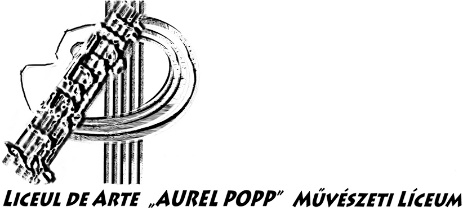 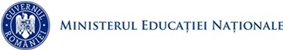 440114 Satu Mare P-ta Jean Calvin 10, Tel / fax 0261716123 e-mail: licartasatumare@yahoo.com; www.aurelpoppsm.roNume si prenumeClasaConcurs / olimpiadaLocul desfasurariiDataPreniul obtinutHotea Emiliaa XI-a”Mesajul meu antidrog”Satu Mare – faza județeanăAprilie 2020Premiul IIIVaida Iveta X-a”Mesajul meu antidrog”Satu Mare – faza județeanăAprilie 2020Premiul IISabău Narcisaa X-a”Mesajul meu antidrog”Satu Mare – faza județeanăAprilie 2020Premiul IIIRozsa Ralucaa X-a„Mesajul meu special. Școala on-line. Pagină de jurnal”BistrițaMai 2020Participare SimpozionCîrtiță Alinaa XI-a„Mesajul meu special. Școala on-line. Pagină de jurnal”BistrițaMai 2020Participare SimpozionCîrtiță Alinaa X-a”Mesajul meu antidrog”Satu Mare – faza județeanăAprilie 2020Premiul IIINume și prenumeClasaConcurs-olimpiadaLocul desfășurăriiData Premiul obținutGavriș Ionuț GabrielV AOlimpiada de religieCalificat la faza județeanăPetroșianu Sophia Petruța MariaV AOlimpiada de religieCalificat la faza județeanăMelan TeodoraVIII AOlimpiada de religieCalificat la faza județeanăKis Sara LauraVIII AOlimpiada de religieCalificat la faza județeanăRiț NataliaXI COlimpiada de religieCalificat la faza județeanăTivadar LorenaXI COlimpiada de religieCalificat la faza județeanăDenumirea cursuluiFurnizorLocul desfasurarii„Metode și strategii pentru o școală fără bullying”Asociația EDU4YOUSatu MarePsihologia educației între paradigme și provocări. Implicații asupra învățării și asupra copiilor cu tulburări specifice de învățareConferința Națională a psihologilor școlariUniversitatea din OradeaOradeaAsigurarea egalității de șanse prin management educațional și servicii de asistență psihopedagogică în contextul distanțării sociale Conferința Internațională AradCJRAE AradArad”Lions Quest – Aptitudini pentru adolescență”Lions RomâniaSatu MareÎnvățământul vocațional în contextul pandemiei Covid 19Universitatea din OradeaSatu MareManagementul emoțional al profesorilorSatu MareCum ne apărăm de infecția cu SARS-COV-2?Satu Mare